RésuméLe Groupe consultatif pour le développement des télécommunications (GCDT) a tenu sa 27ème réunion le 23 novembre 2020, sous la présidence de Mme Roxanne McElvane Webber. Cent soixante-neuf participants de 50 états Membres et 15 Membres du Secteur de l'UIT-D ont pris part à cette réunion, qui avait pour objet d'examiner les rapports élaborés par les trois Groupes de travail du GCDT créés en juin 2020 pour définir les objectifs de la prochaine Conférence mondiale de développement des télécommunications (CMDT) de l'UIT et les activités préparatoires en vue de cette conférence, à savoir: le Groupe de travail du GCDT sur les activités préparatoires en vue de la CMDT (GT-GCDT-Prep); le Groupe de travail du GCDT chargé de la planification stratégique et opérationnelle (GT-GCDT-SOP); et le Groupe de travail sur les Résolutions, la Déclaration et les priorités thématiques de la CMDT (GT-GCDT-RDTP). Les résultats des travaux de ces Groupes contribuent à définir le programme du Secteur du développement des télécommunications de l'UIT (UIT-D) en matière de développement des télécommunications dans le monde pour la période 2022-2025, et ouvrent la voie à de nouvelles améliorations destinées à faire en sorte que la CMDT et les travaux de l'UIT-D aient une plus grande incidence dans le monde. Le GCDT a examiné le rapport final et les recommandations soumises par le Groupe GT-GCDT-Prep, qui ont représenté au cours des neuf derniers mois une première phase vers une CMDT-21 évoluée. Ce rapport porte sur les thèmes, le processus préparatoire et les dispositions prises pour la conférence, y compris le contenu, les domaines thématiques et les parties prenantes. Le GCDT a également examiné les rapports intérimaires du GT-GCDT-SOP et du GT-GCDT-RDTP.Le GCDT a décidé à l'unanimité que la Conférence mondiale de développement des télécommunications (CMDT-21), qui doit se tenir à Addis-Abeba (Éthiopie) du 8 au 19 novembre 2021, aurait pour thème général "Connecter ceux qui ne le sont pas encore pour parvenir au développement durable". Pour actualiser ce thème, tel que proposé par le GT-GCDT-Prep, le GCDT recommande à la Directrice de s'assurer de la participation d'un groupe équilibré de nouvelles parties prenantes qui comprendrait à la fois des fournisseurs et des demandeurs de solutions à des débats de haut niveau, des tables rondes et des discussions thématiques sur des sujets relatifs au développement qui seraient inscrits à l'ordre du jour de la CMDT, et viendraient remplacer les déclarations de politique générale prononcées au début de la conférence. Le GCDT encourage la Directrice et son équipe à s'employer activement à mettre en avant la conférence auprès de toutes les parties prenantes et recommande que des réunions interrégionales soient organisées pour faire avancer les travaux préparatoires de la conférence.La recommandation formulée par le GT-GCDT-SOP – que le GCDT a approuvée – selon laquelle le GCDT devrait examiner, améliorer et approuver la partie du Plan stratégique de l'UIT consacrée à l'UIT-D d'ici à la session du Conseil et à la Conférence de Plénipotentiaires, au lieu d'entreprendre ce travail lors de la CMDT-21, a également des incidences sur l'ordre du jour de la CMDT. En outre, le GCDT a reconnu que les travaux du GT-GCDT-RDTP avaient bien avancé, et que les activités qu'il mène sur les Résolutions, les thèmes, les Questions à l'étude et la Déclaration allaient à présent passer au premier plan, au moment où les membres commencent leurs travaux préparatoires au niveau national en vue de la CMDT. Le GCDT a souligné qu'il était important de participer aux activités du Groupe, qui tiendra sa prochaine réunion le 21 janvier 2021.Le GCDT invite la Directrice du BDT à examiner les avis et recommandations dont il est fait mention dans le présent rapport et à y donner suite, au moment où l'UIT-D entame résolument ses travaux préparatoires en vue de la CMDT-21.On trouvera dans les lignes qui suivent un résumé des débats et de plus amples renseignements sur les résultats de ces réunions.1	Observations luminaires et temps forts de la réunion1.1	En route pour AddisMme Doreen Bogdan-Martin, Directrice du Bureau de développement des télécommunications (BDT) de l'UIT, a souhaité la bienvenue aux participants et les a remerciés de continuer de participer activement aux travaux des trois Groupes de travail du GCDT, pour faire en sorte que la CMDT-21 soit une conférence axée sur le développement et tournée vers la recherche de solutions, qui aborde les défis auxquels les pays sont confrontés dans le cadre de leur processus de transformation numérique et en vue de connecter les 3,6 milliards de personnes qui ne sont toujours pas connectées. La Directrice a informé les participants que le coup d'envoi des préparatifs en vue de la CMDT-21 avait commencé le 9 novembre 2020, avec la signature de l'accord de pays hôte entre l'UIT et l'éthiopie. À cette occasion, le logo de la conférence a été présenté. Une nouvelle initiative pour la jeunesse, appelée "Generation Connect": Notre avenir à portée de clic", a également été lancée pour renforcer la mobilisation des jeunes en vue du Sommet mondial de la jeunesse qui aura lieu les 6 et 7 novembre 2021. La Directrice a encouragé tous les Membres de l'UIT-D à mobiliser les jeunes, pour qu'ils participent activement au processus préparatoire de la CMDT et à la conférence proprement dite. La manifestation "En route pour Addis" fait partie de la série de manifestations organisées afin de créer une dynamique en vue de la CMDT-21.à propos du Sommet des dirigeants du G20, qui s'est tenu les 21 et 22 novembre 2020 juste avant l'actuelle réunion du GCDT, la Directrice a déclaré ce qui suit: "Notre communauté des TIC a démontré durant cette pandémie que nous sommes capables de faire preuve de souplesse et de nous adapter. Je suis convaincue que nous pouvons reconstruire en mieux ou mieux aller de l'avant, conformément au principe directeur qui veut que personne ne doit être laissé de côté. Les 3,6 milliards de personnes qui ne sont pas connectées comptent sur nous". 1.2	Bref aperçu des activités menées par l'Éthiopie, pays hôte de la CMDT-21Le GCDT a noté avec satisfaction que le Gouvernement éthiopien avait d'ores et déjà confié la présidence de la CMDT-21 à Son Excellence M. Ahmedin Mohammed, Ministre d'État au Ministère de l'innovation et de la technologie de l'Éthiopie. Le Gouvernement a constitué trois grandes équipes: un comité national composé de diverses organisations gouvernementales et non gouvernementales, y compris le secteur privé, un comité directeur et un sous-comité, également composés de représentants d'institutions publiques, d'entités du secteur privé et des institutions concernées, qui seront chargés de veiller à ce que les travaux préparatoires de la CMDT-21 soient menés à un très haut niveau. Ces informations fournies par le délégué de l'Éthiopie témoignent de la volonté résolue de l'Éthiopie d'assurer le succès de la CMDT-21. 1.3	La conférence comportera deux voletsLa Présidente du GCDT, Mme Roxanne McElvane Webber (États-Unis), au nom des membres et de tous les participants, a remercié le BDT pour le travail remarquable qu'il mène à bien. "Compte tenu du travail de qualité qui est actuellement accompli, il n'est guère surprenant, pour ceux d'entre nous qui ont la chance de travailler dans ce secteur de pointe, que le G20 reconnaisse que les activités que nous menons sont essentielles pour le monde entier", a-t-elle déclaré. Elle a remercié l'Éthiopie pour les efforts déployés en vue d'accueillir la CMDT-21. "Nous sommes convaincus que la CMDT-21 sera un événement à ne pas manquer et vous remercions de votre mobilisation pour nous accueillir dans un peu moins d'un an".La Présidente du GCDT a ensuite présenté dans ses grandes lignes l'action que mèneront les membres pour faire en sorte que la CMDT soit fructueuse, s'attache à rechercher des solutions, privilégie les questions de développement et soit innovante et pleine de promesses. à cette fin, la Conférence sera organisée en deux volets.Dans le cadre du volet administratif, les membres feront connaître leurs idées, leurs vues, les problèmes auxquels ils sont confrontés, leurs besoins et leurs réalisations, par le biais des contributions qu'ils soumettront à la conférence; dans les Résolutions qui seront adoptées, les membres informeront le BDT de leurs priorités et des mesures et activités qu'ils souhaitent voir mises en œuvre; de nouvelles parties prenantes participeront à la Conférence et l'accent sera mis sur les jeunes, les communautés vulnérables et marginalisées, les pays en développement et les pays les moins avancés, en particulier.Dans le cadre du volet consacré au développement, les activités qui étaient auparavant menées en marge de la CMDT seront intégrées dans l'ordre du jour de la conférence, afin que les activités axées sur le développement ne se déroulent pas en parallèle, mais soient au cœur même de la conférence. La Présidente du GCDT a expliqué que cette démarche était parfaitement conforme à la Constitution et à la Convention de l'UIT. Dans le cadre de ces deux volets, les membres pourront faire en sorte que la CMDT obtienne des résultats cohérents et unifiés, qui offriront de réelles solutions et auront des incidences dont tous pourront s'enorgueillir. La Présidente a remercié les membres du Bureau du GCDT, qui se sont mobilisés au cours des huit derniers mois et des 17 réunions qui ont eu lieu, et les a présentés aux participants. Le Bureau du GCDT est composé des Présidents et Vice-Présidents des Commissions d'études 1 et 2 de l'UIT-D, ainsi que de deux Vice-Présidents de chacune des six régions de l'UIT-D. –	Afrique: M. Christopher Kemei (Kenya), M. Abdulkarim Oloyede (Nigéria)–	Amériques: M. Nicolás Karavaski (Argentine) et M. Neil Checo Valera (République dominicaine), Vice-Président récemment nommé, comme indiqué ci-dessous–	états arabes: M. Al-ansari Almashakbeh (Jordanie), M. Tariq Alamri (Arabie saoudite)–	Asie-Pacifique: M. Kishore Babu Yerraballa (Inde), M. Nquyen Quyen (Viet Nam) –	Communauté des états indépendants (CEI): M. Arseny Plossky (Fédération de Russie), Mme Aichurok Maralbek Kyzy (République kirghize)–	Europe: M. Wim Rullens (Pays-Bas) et Mme Blanca González (Espagne)–	Présidente de la Commission d'études 1: Mme Regina Fleur Assoumou Bessou (Côte d'Ivoire)–	Président de la Commission d'études 2: Dr Ahmad Reza Sharafat (République islamique d'Iran).2	Nomination d'un nouveau Vice-Président du GCDT à un poste vacantLe GCDT a exprimé sa gratitude à la Vice-Présidente sortante du GCDT pour la région Amériques, Mme Amparo Arango (République dominicaine), et a nommé par acclamation (virtuelle) M. Neil Checo Valera en tant que Vice-Président du GCDT.3	Rapports des Groupes de travail du GCDT3.1	Le GCDT approuve le rapport et les recommandations sur les activités préparatoires en vue de la CMDTM. Santiago Reyes Borda (Canada), Président du GT-GCDT-Prep, a présenté le rapport final et les recommandations du groupe, qui figurent dans le Document TDAG-20/3/5. Dans la présentation de ce rapport, M. Reyes Borda a souligné que tout au long de ses réunions, le groupe avait insisté sur le fait que la CMDT devait être tournée vers l'action et prévoir des dialogues interactifs entre les parties prenantes, afin de définir une vision commune des obstacles existants et de promouvoir des solutions efficaces, durables et innovantes, pour offrir à tous une connectivité effective, partout dans le monde.M. Reyes Borda a souligné qu'un consensus général s'était dégagé sur les recommandations du groupe de travail exposées dans le rapport et a rappelé que le GCDT devrait trancher deux questions n'ayant fait l'objet d'aucun accord lors de l'examen du rapport d'ensemble du Groupe. La première consiste à déterminer le thème de la conférence, tandis que la seconde est de savoir si la participation aux réunions interrégionales de coordination (RIC) devait être limitée, et dans l'affirmative, selon quelles modalités. M. Reyes Borda a indiqué que le GT-GCDT-Prep avait pratiquement trouvé un consensus sur le thème "Connecter ceux qui ne le sont pas encore afin de parvenir au développement durable". Cependant, un État membre a soumis une autre proposition, à savoir: "La résilience des TIC au service d'un avenir meilleur". 3.1.1	ExamenLe GCDT a examiné et approuvé les questions figurant dans le rapport du Groupe de travail, au sujet desquelles un consensus s'est dégagé, et a examiné les questions indiquées ci-dessous, qui ont fait l'objet d'un consensus. Thème de la CMDT-21: Connecter ceux qui ne le sont pas encore afin de parvenir au développement durable Le GCDT a approuvé à l'unanimité le thème général de la CMDT-21, qui sera: "Connecter ceux qui ne le sont pas encore afin de parvenir au développement durable". Les participants ont fait valoir, avec des arguments convaincants, que les Objectifs de développement durable (ODD) étaient au cœur même du programme de développement international et constituent un appel urgent à l'action de tous les pays et de toutes les parties prenantes. En outre, la pandémie de COVID-19 a mis en lumière l'importance cruciale de la connectivité. Alors que 3,6 milliards de personnes ne sont toujours pas connectées, il reste encore beaucoup à faire pour mener à bien cette tâche colossale.D'autres participants ont été d'avis que le thème "Connecter ceux qui ne le sont pas encore" appartenait au passé et que pour les générations à venir, il était nécessaire de choisir un thème radicalement nouveau, par exemple: "La résilience des TIC au service d'un avenir meilleur", "La transformation numérique au service des ODD" ou "La transformation numérique au service du développement". Le GCDT a noté que ces deux derniers thèmes avaient été proposés par les commissions d'études de l'UIT-D au GT-GCDT-RDTP à titre de propositions initiales pour le thème de la Déclaration de la CMDT. Ces propositions sont actuellement en cours d'examen au sein du GT-GCDT-RDTP, qui achèvera ses travaux en avril 2021.Afin de tenir compte des vues exprimées au sujet d'un thème pour la Conférence, le GCDT a décidé que les autres propositions soumises pourraient être examinées par le GT-GCDT-RDTP dans le cadre des priorités thématiques de l'UIT-D pour la prochaine période d'études de quatre ans, ou en tant que concepts susceptibles de figurer, le cas échéant, dans la Déclaration. Volet consacré au développement Le GCDT a fait siennes les recommandations du Groupe concernant le volet consacré au développement et est convenu que les volets thématiques de la conférence devraient tenir compte des priorités thématiques de l'UIT-D pour la période 2018-2021, et pourraient reprendre d'autres idées et priorités émanant des régions ou du GT-GCDT-RDTP, qui étudie actuellement des priorités thématiques de l'UIT D pour la prochaine période d'études. Dans la pratique, le BDT se tiendra informé des discussions en cours, dont les résultats seront soumis pour approbation au GCDT en mai 2021. Réunions préparatoires interrégionales (IRM)Le GCDT a reconnu que l'UIT-D allait recourir pour la première fois à des réunions préparatoires interrégionales (IRM) dans le cadre du processus de préparation de la CMDT. Il a pris note avec satisfaction du document présenté par les États-Unis d'Amérique et a souligné que l'expérience acquise dans les autres Secteurs de l'UIT démontrent qu'une réunion préparatoire interrégionale ouverte à tous les membres constitue une partie importante du processus préparatoire.Le GCDT a abordé la question de la participation aux réunions préparatoires interrégionales et est parvenu à un consensus sur les points suivants: les réunions préparatoires interrégionales seront ouvertes à tous les Membres de l'UIT-D, et chaque organisation régionale de télécommunication (RTO) désignera les orateurs habilités à s'exprimer au nom de sa région. Au nombre des orateurs pourront figurer, par exemple, des représentants des pouvoirs publics, des régulateurs, des décideurs politiques, ainsi que des représentants de la société civile, d'établissements universitaires, des milieux techniques de l'Internet, des jeunes, d'organisations œuvrant pour l'égalité entre les femmes et les hommes, etc.Le CIDC a exprimé sa profonde reconnaissance à tous les Présidents de ses Groupes de travail et, en particulier, à M. Reyes-Borda pour ce rapport final, qui témoigne des efforts inlassables qu'il a déployés et de l'ampleur de la tâche accomplie en un bref délai, ainsi que pour son sens de la diplomatie et sa persévérance.3.2	Groupe de travail du GCDT chargé de la planification stratégique et opérationnelleLe GCDT a pris note avec satisfaction du rapport d'activité du GT-GCDT-SOP, qui est présidé par Mme Blanca González (Espagne) avec le concours de M. Christopher Kemei (Kenya) et M. Wim Rullens (Pays-Bas). Le rapport, qui figure dans le Document TDAG-20/3/3, a été présenté par la Présidente du Groupe, Mme González. Le GT-GCDT-SOP a tenu deux réunions et a reçu une contribution soumise par plusieurs pays (Mexique, Canada et États-Unis d'Amérique). Mme González a indiqué que son Groupe avait approuvé la proposition soumise par ces pays en vue de charger le GCDT d'élaborer la partie du Plan stratégique global de l'UIT se rapportant à l'UIT-D, rôle qui revenait précédemment à la CMDT. Elle a cependant noté qu'à cette fin, il serait nécessaire de réviser la Résolution 1 (Rév.Buenos Aires, 2017) et la Résolution 24 (Rév.Dubaï, 2014) de la CMDT.Le GCDT a approuvé ces propositions de modification, y compris la révision des Résolutions en question, reconnaissant que ces mesures permettraient de disposer de plus de temps pour élaborer la partie du Plan stratégique global de l'UIT se rapportant à l'UIT-D; d'ouvrir la voie à une approche de "l'UIT unie dans l'action" pour l'élaboration du Plan stratégique de l'Union tout entière par le biais du Groupe de travail du Conseil; et d'améliorer la coordination avec le Plan d'action de la CMDT. Le GT-GCDT-SOP avait déjà envoyé des notes de liaison aux deux autres Groupes de travail du GCDT, qui avaient accueilli favorablement la proposition soumise par plusieurs pays.Les participants à la réunion du GCDT sont notamment instamment priés d'examiner et de suivre la proposition relative au déroulement des travaux concernant le Plan stratégique de l'UIT, qui fait l'objet d'un document d'information du BDT et précise les délais relatifs à la soumission des propositions des membres sur la partie du Plan stratégique global de l'UIT se rapportant à l'UIT-D, ainsi que les étapes et les principales échéances pour la présentation des contributions.3.3	Groupe de travail du GCDT sur les Résolutions, la Déclaration et les priorités thématiques de la CMDTLe GCDT s'est félicité du rapport d'activité du GT-GCDT-RDTP, présenté par le Président de ce Groupe, M. Ahmad Sharafat (République islamique d'Iran). Ce rapport, qui figure dans le Document TDAG-20/34(Rév.1), traite des activités menées par le Groupe à ce jour et expose notamment les vues des participants des commissions d'études de l'UIT-D, pour information et examen, sur les Questions confiées aux commissions d'études, les Résolutions, les thèmes et la Déclaration, et comprend un tableau détaillé mettant en correspondance les Résolutions et comportant de nombreuses données historiques ainsi qu'un cadre pour le regroupement de ces textes. Alors que les membres de l'UIT s'apprêtent à entreprendre les travaux préparatoires au niveau national en vue de la CMDT, la Présidente du GCDT a encouragé les participants à prendre connaissance de ce rapport d'activité et à tirer parti des nombreuses informations utiles qu'il contient, qui aideront toutes les délégations à se préparer pour la CMDT-21. À cet égard, M. Sharafat a attiré l'attention sur le futur calendrier de participation aux travaux du GT-GCDT-RDTP, selon lequel ce Groupe tiendra trois réunions pour achever ses travaux, le 21 janvier, le 4 mars et le 9 avril 2021. Le GT-GCDT-RDTP soumettra son rapport final et ses propositions à la réunion du GCDT, qui doit se tenir en mai 2021. Le Président du GT-GCDT-Prep a ajouté qu'il enverrait au GT-GCDT-RDTP une note de liaison contenant le rapport et les recommandations de son Groupe, dans un souci de cohérence entre la Déclaration et le thème de la conférence. 4	Divers4.1	Sommet mondial de la jeunesse dans le cadre de l'initiative Generation ConnectLe secrétariat du BDT a présenté le Sommet mondial de la jeunesse dans le cadre de l'initiative Generation Connect, qui se tiendra les 6 et 7 novembre 2021, avant le CMDT-21, au siège de l'Union africaine à Addis-Abeba (éthiopie).Comme indiqué dans la note de synthèse, les jeunes constituent aujourd'hui la frange la plus importante de la population au monde, soit près de 1,8 milliard de personnes, dont près de 90% vivent dans les pays en développement. Un processus de consultation avec les jeunes sera engagé au début de 2021, au cours duquel les jeunes mèneront une réflexion et orienteront les travaux du BDT s'agissant de la conception, du contenu et de la forme du Sommet mondial de la jeunesse dans le cadre de l'initiative Generation Connect. 4.2	Outils destinés à aider les membres à soumettre des propositions à la CMDT-21Le secrétariat du BDT a annoncé que l'Interface pour les propositions aux conférences (CPI était en cours de mise à jour, en vue d'inclure les textes de base de l'UIT-D et d'aider les membres à élaborer les propositions qu'ils soumettront à la CMDT-21. Une version limitée de l'Interface IPC sera disponible à compter du 30 novembre 2020 et permettra aux membres de télécharger des fichiers Word dûment formatés contenant les textes existants (Résolutions, Recommandations et Questions confiées aux commissions d'études) dans les six langues officielles de l'Union. La soumission de propositions à l'aide de cet outil ne sera pas possible à ce stade. La version complète de l'Interface IPC devrait être disponible le 30 juin 2021.5	En mémoire de Abdoulaye DembeleAu début de la réunion, la Directrice du BDT a invité les participants à observer une minute de silence en mémoire d'un membre important de la famille de l'UIT, M. Abdoulaye Dembele, qui nous a quittés récemment. Pour de nombreux participants, Abdoulaye Dembele, était un ami, un collaborateur apprécié, un excellent collègue et un expert de renom, qui assumait les fonctions de Vice-Rapporteur pour la Question 7/1 sur l'accès des personnes handicapées et des autres personnes ayant des besoins particuliers aux services de télécommunication/TIC. éminent délégué du Mali, il a très largement contribué aux travaux de l'UIT sur les personnes handicapées pendant de nombreuses années. La Présidente du GCDT et toutes les délégations qui ont pris la parole se sont associées à la Directrice pour présenter leurs sincères condoléances à la famille et aux amis d'Abdoulaye Dembele ainsi qu'à la délégation du Mali. Rien n'échappait à son regard et à sa perspicacité et Abdoulaye Dembele a toujours défendu inlassablement la cause des personnes handicapées et des personnes ayant des besoins particuliers. Il s'est employé avec la plus grande énergie à suivre toutes les Questions, et sa disparition représente une grande perte pour les Commissions d'études 1 et 2 de l'UIT-D. Le travail remarquable qu'il a accompli et tout ce qu'il a apporté font que son souvenir reste vivant en chacun d'entre nous._______________Groupe consultatif pour le développement 
des télécommunications (GCDT)27ème réunion, virtuelle, 23 novembre 2020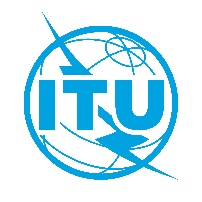 Document TDAG-20/3/7-F3 décembre 2020Original: anglaisPrésidente du Groupe consultatif pour le développement 
des télécommunications (GCDT)Présidente du Groupe consultatif pour le développement 
des télécommunications (GCDT)RAPPORT DE LA 27ème RÉUNION DU GROUPE CONSULTATIF 
POUR LE DÉVELOPPEMENT DES TÉLÉCOMMUNICATIONSRAPPORT DE LA 27ème RÉUNION DU GROUPE CONSULTATIF 
POUR LE DÉVELOPPEMENT DES TÉLÉCOMMUNICATIONS